January 28, 2021
	In Re:	P-2014-2459362(SEE ATTACHED LIST)Petition of Philadelphia Gas Works forApproval of Demand-Side Management Plan for FY 2021-2023

Philadelphia Gas Works Universal Serviceand Energy Conservation Plan for 2014-2016, 52 Pa. Code § 62.4 – Request for Waivers
Initial Telephonic Hearing Notice
	This is to inform you that a hearing by telephone on the above-captioned case will be held as follows:Type:		Call-In Telephonic HearingDate: 		Wednesday, February 10, 2021Time: 		10:00 A.M.Presiding:	Administrative Law Judge F. Joseph BradySuite 4063, 801 Market StreetPhiladelphia, PA  19107Telephone:  215.560.2105Fax:  215.560.3133At the above date and time, you must call into the hearing.  If you fail to do so, your case will be dismissed.  You will not be called by the Presiding Officer.To participate in the hearing, You must dial the toll-free number listed below.You must enter a PIN number when instructed to do so, also listed below.You must speak your name when prompted.The telephone system will connect you to the hearing.Toll-free Bridge Number:	877.874.1047PIN Number:			11738422If you have any witnesses you want to have present during the hearing, you must provide them with the telephone number and PIN number. 	Attention:  You may lose the case if you do not take part in this hearing and present facts on the issues raised.	If you have any hearing exhibits to which you will refer during the hearing, one (1) copy must be emailed to the Pam McNeal, Legal Assistant, at pmcneal@pa.gov and one (1) copy each must be sent to every other party.  All copies must be received at least five (5) business days before the hearing.	You must email the Legal Assistant with a copy of ANY document you file in this case.	If you intend to file exhibits, two (2) copies of all hearing exhibits to be presented into evidence must be submitted to the reporter.  An additional copy must be furnished to the Presiding Officer.  A copy must also be provided to each party of record.	Individuals representing themselves are not required to be represented by an attorney.  All others (corporation, partnership, association, trust or governmental agency or subdivision) must be represented by an attorney.  An attorney representing you should file a Notice of Appearance before the scheduled hearing date.	If you are a person with a disability, and you wish to attend the hearing, we may be able to make arrangements for your special needs.  If appropriate, we may be able to provide you with a telephonic hearing instead of an in-person hearing.  Please call the scheduling office at the Public Utility Commission at least five (5) business days prior to your hearing to submit your request.	If you require an interpreter to participate in the hearings, we will make every reasonable effort to have an interpreter present.  Please email the Legal Assistant at the Public Utility Commission at least ten (10) business days prior to your hearing to submit your request.AT&T Relay Service number for persons who are deaf or hearing-impaired:  1.800.654.5988The Public Utility Commission offers a free eFiling Subscription Service, which allows users to automatically receive an email notification whenever a document is added, removed, or changed on the PUC website regarding a specific case.  Instructions for subscribing to this service are on the PUC’s website at http://www.puc.pa.gov/Documentation/eFiling_Subscriptions.pdf. cc:	ALJ Brady
	Legal Assistant: Pam McNeal	Scheduler: C. Biggica	Calendar FileP-2014-2459362 - PETITION OF PHILADELPHIA GAS WORKS FOR APPROVAL OF DEMAND-SIDE MANAGEMENT PLAN FOR FY 2016 - 2020; AND PHILADELPHIA GAS WORKS UNIVERSAL SERVICE AND ENERGY CONSERVATION PLAN FOR 2014 -2016, 52 PA. CODE § 62.4 – REQUEST FOR WAIVERSRevised: 1/28/2021DANIEL CLEARFIELD ESQUIREDEANNE M O’DELL ESQUIRE
ECKERT SEAMANS CHERIN & MELLOT LLC213 MARKET STREET 8TH FLOORHARRISBURG PA  17101
717.237.5285
dclearfield@eckertseamans.comdodell@eckertseamans.com
Accepts eServiceLAURA J ANTINUCCI ESQUIREDARRYL A LAWRENCE ESQUIRE
CHRISTY APPLEBY ESQUIRE
OFFICE OF CONSUMER ADVOCATE555 WALNUT STREET5TH FL FORUM PLACEHARRISBURG PA  17101-1923
717.780.4560OCAPECOGAS2020@paoca.orgAccepts eServiceSHARON E WEBB ESQUIREOFFICE OF SMALL BUSINESS ADVOCATEFORUM PLACE555 WALNUT STREETFIRST FLOOR, FORUM PLACEHARRISBURG PA 17101-1923
717.783.2525swebb@pa.gov“Via e-mail only due to 
Emergency Order at M-2020-3019262”
CARRIE B WRIGHT ESQUIREGINA L MILLER ESQUIREPA PUC BI&EPO BOX 3265HARRISBURG PA  17105-3265
717.783.6156carwright@pa.govginmiller@pa.govAccepts eServiceJOSEPH OTIS MINOTT ESQUIREERNEST LOGAN WELDE ESQUIRECLEAN AIR COUNCIL135 S 19TH STREETSUITE 300PHILADELPHIA PA  19103
215.567.4004joe_minott@cleanair.orglwelde@cleanair.orgAccepts eServiceCHARIS MINCAVAGE ESQUIREADEOLU A BAKARE ESQUIRE
JO-ANNE THOMPSON ESQUIREMCNEES WALLACE & NURICK100 PINE STREET
PO BOX 1166HARRISBURG PA  17108-1166
717.237.5290cmincavage@mwn.comabakare@mwn.com
jthompson@mcneeslaw.comAccepts eServiceELIZABETH R MARX ESQUIRE
JOHN SWEET ESQUIRE
RIA PEREIRA ESQUIRE
PENNSYLVANIA UTILITY LAW PROJECT118 LOCUST STREETHARRISBURG PA  17101
717.236.9486pulp@palegalaid.netAccepts eServiceJOSIE B H PICKENS ESQUIREROBERT W BALLENGER ESQUIRE
KINTESHIA SCOTT ESQUIRECOMMUNITY LEGAL SERVICES OF PHILADELPHIA1424 CHESTNUT STREETPHILADELPHIA PA  19102-2505
215.227.4378jpickens@clsphila.orgrballenger@clsphila.org
kscott@clsphila.orgAccepts eService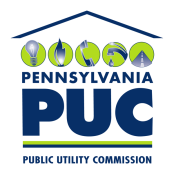  PUBLIC UTILITY COMMISSIONOFFICE OF ADMINISTRATIVE LAW JUDGE400 NORTH STREET, HARRISBURG, PA 17120IN REPLY PLEASE REFER TO OUR FILE